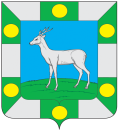 Администрация сельского поселенияСпиридоновка  муниципального  района ВолжскийСамарской областиПОСТАНОВЛЕНИЕот « 28» апреля 2022 года                                                                                    № 39Об утверждении административного регламента по предоставлению муниципальной услуги «Предоставление места для захоронения (подзахоронения) умершего на кладбищах, находящихся в собственности муниципального образования либо на ином вещном праве»В соответствии с Федеральными законами от 06.10.2003 №131-ФЗ «Об общих принципах организации местного самоуправления в Российской Федерации», от 27.07.2010 № 210-ФЗ «Об организации предоставления государственных и муниципальных услуг» и руководствуясь Уставом сельского поселения Спиридоновка муниципального района Волжский Самарской области, Администрация сельского поселения Спиридоновка муниципального района Волжский Самарской области ПОСТАНОВЛЯЕТ:1.Утвердить административный регламент по предоставлению муниципальной услуги «Предоставление места для захоронения (подзахоронения) умершего на кладбищах, находящихся в собственности муниципального образования либо на ином вещном праве» согласно приложению.            2. Признать Постановление Администрации сельского поселения Спиридоновка от 19.04.2017 № 17 «Об утверждении административного регламента по предоставлению муниципальной услуги «Предоставление места для захоронения (подзахоронения) умершего на кладбищах, находящихся в собственности муниципального образования либо на ином вещном праве» утратившим силу.3. Опубликовать  настоящее  Постановление в газете «Новости Спиридоновки» и разместить на официальном сайте администрации сельского поселения Спиридоновка.4.Контроль за исполнением настоящего Постановления оставляю за собой.5.Настоящее Постановление вступает в силу со дня его официального опубликования.Глава сельского поселения Спиридоновка                                                                Н.П.АндреевПриложение к постановлению Администрации сельского поселения Спиридоновкаот 28.04.2022 № 39Административный регламентпредоставления муниципальной услуги «Предоставление места для захоронения (подзахоронения) умершего на кладбищах, находящихся в собственности муниципального образования либо на ином вещном праве»1. Общие положения      1.1.Административный регламент предоставления муниципальной услуги «Предоставление места для захоронения (подзахоронения) умершего на кладбищах, находящихся в собственности муниципального образования либо на ином вещном праве» (далее – административный регламент) разработан в целях повышения качества предоставления и доступности муниципальной услуги по предоставлению места захоронения (подзахоронения) умершего на кладбищах, находящихся в собственности муниципального образования либо на ином вещном праве (далее – муниципальная услуга), и определяет порядок, сроки и последовательность действий (административных процедур) при оказании муниципальной услуги.    1.2. Получателем муниципальной услуги, в отношении которой разработан настоящий административный регламент, является физическое или юридическое лицо, принявшее на себя обязательства по захоронению (далее – заявитель).   1.3. Порядок информирования о правилах предоставления муниципальной услуги1.3.1. Для получения информации по процедуре предоставления муниципальной услуги заинтересованными лицами используются следующие формы консультирования:- индивидуальное консультирование лично;- консультирование в электронном виде;- индивидуальное консультирование по почте;- индивидуальное консультирование по телефону.        1.3.2. Информацию о порядке, сроках и процедурах предоставления муниципальной услуги можно получить:- в Администрации сельского поселения Спиридоновка муниципального района Волжский Самарской области (далее – Администрация);- в электронном виде в информационно-телекоммуникационной сети Интернет на Едином портале государственных и муниципальных услуг (функций) (http://www.gosuslugi.ru)и Портале государственных и муниципальных услуг (функций) Самарской области (http://www.pgu.samregion.ru) в информационно-телекоммуникационной сети Интернет (далее соответственно – Единый портал, Региональный портал).Информация о графике проведения консультаций о порядке предоставления муниципальной услуги и выдачи результатов муниципальной услуги, контактных координатах Администрации: справочные телефоны, почтовый адрес Администрации, адрес электронной почты, адрес сайта в информационно-телекоммуникационной сети «Интернет» (далее – Интернет-сайт Администрации) приведена в Приложении 1 к настоящему Регламенту.    1.3.3. Индивидуальное консультирование личноУстное индивидуальное консультирование заинтересованного лица сотрудником Администрации происходит при непосредственном присутствии заинтересованного лица в помещении Администрации и во время, установленное в соответствиис графиками проведения консультаций о порядке предоставления муниципальной услуги и выдачи результатов муниципальной услуги.Время ожидания заинтересованного лица при индивидуальном устном консультировании не может превышать 15 минут.Индивидуальное устное консультирование каждого заинтересованного лица сотрудником Администрации, осуществляющим индивидуальное консультирование лично (далее - сотрудник), не может превышать 20 минут.В случае если для подготовки ответа требуется продолжительное время, сотрудник, осуществляющий индивидуальное устное консультирование, может предложить заинтересованному лицу обратиться за необходимой информацией в письменном виде либо назначить другое удобное для заинтересованного лица время для устного консультирования.     1.3.4. Консультирование в электронном видеКонсультирование в электронном виде осуществляется посредством:- размещения консультационно-справочной информации на официальном Интернет-сайте Администрации;- размещения консультационно-справочной информации на Едином портале и  Региональном портале;- индивидуального консультирования по электронной почте.Консультирование путем размещения консультационно-справочной информации на официальном Интернет-сайте Администрации осуществляется посредством получения заинтересованным лицом информации при посещении Интернет-сайта Администрации.Консультирование путем размещения консультационно-справочной информации на Едином портале и Региональном портале осуществляется посредством получения заинтересованным лицом информации при посещении Единого портала и Регионального портала.При консультировании по электронной почте заинтересованное лицо направляет заявление на электронный адрес Администрации, указанный в Приложении 1 к настоящему Регламенту. Датой поступления заявления является дата его регистрации в Администрации, как входящего сообщения. Ответ на вышеуказанное заявление направляется по электронной почте на электронный адрес, указанный заинтересованным лицом в заявлении, а также на бумажном носителе по почтовому адресу в случае его указания в  заявлении в срок, не превышающий 30 дней с момента поступления заявления.       Обращение, поступившее в форме электронного документа, подлежит рассмотрению в порядке, установленном федеральным законодательством. В обращении заявитель в обязательном порядке указывает свои фамилию, имя, отчество (последнее - при наличии), адрес электронной почты, если ответ должен быть направлен в форме электронного документа, и почтовый адрес, если ответ должен быть направлен в письменной форме. Заявитель вправе приложить к такому обращению необходимые документы и материалы в электронной форме либо направить указанные документы и материалы или их копии в письменной форме.       1.3.5. Индивидуальное консультирование по почтеКонсультирование посредством почтового отправления осуществляется путем направления ответа на письменное обращение заинтересованного лица. Ответ на обращение заинтересованного лица направляется почтой по адресу, указанному заинтересованным лицом в его обращении, в срок, не превышающий 30 дней со дня поступления письменного обращения.Датой получения обращения является дата регистрации входящего обращения.        1.3.6. Индивидуальное консультирование по телефонуКонсультирование по телефону осуществляется при личном обращении заинтересованного лица посредством телефонной связи по телефону, указанному в Приложении 1 Регламента. Ответ на телефонный звонок должен начинаться с информации о наименовании органа, в который позвонил заявитель, фамилии, имени, отчестве и должности сотрудника, осуществляющего индивидуальное консультирование по телефону.Время разговора не должно превышать 20 минут.В том случае, если сотрудник, осуществляющий индивидуальное консультирование по телефону, не может ответить на вопрос по содержанию, связанному с предоставлением муниципальной услуги, он обязан проинформировать заинтересованное лицо об организациях, органах исполнительной власти либо структурных подразделениях органа местного самоуправления, которые располагают необходимыми сведениями.1.3.7. На информационных стендах в местах предоставления муниципальной услуги, а также на официальном Интернет-сайте Администрации размещаются следующие информационные материалы:- информация о порядке предоставления муниципальной услуги;- текст Регламента с приложениями (полная версия на Интернет-сайте Администрациии извлечения на информационных стендах);- информация о местонахождении и графике работы Администрации, справочные телефоны, по которым можно получить консультацию по порядку предоставления муниципальной услуги;- график приема заявителей, номера кабинетов, в которых предоставляется муниципальная услуга, фамилии, имена, отчестваи должности соответствующих должностных лиц;перечень документов, предоставляемых заявителями, и требования, предъявляемые к этим документам;- извлечения из нормативных правовых актов, содержащих нормы, регулирующие деятельность по предоставлению муниципальной услуги, по наиболее часто задаваемым вопросам - на информационных стендахв местах предоставления муниципальной услуги, полная версия нормативных правовых актов - на Интернет-сайте Администрации.     Тексты материалов печатаются удобным для чтения шрифтом (размером не меньше 14), без исправлений, наиболее важные места выделяются полужирным шрифтом либо цветным маркером (на информационных стендах). 1.4. Структура административного регламента предусматривает машиночитаемое описание процедур предоставления муниципальной услуги, обеспечивающее автоматизацию процедур предоставления такой услуги с использованием информационных технологий, в соответствии с требованиями, установленными уполномоченным на осуществление нормативно-правового регулирования в сфере информационных технологий федеральным органом исполнительной власти.2. Стандарт предоставления муниципальной услуги    2.1. Наименование муниципальной услуги «Предоставление места для захоронения (подзахоронения) умершего на кладбищах, находящихся в собственности муниципального образования либо на ином вещном праве».   2.2. Наименование органа, предоставляющего муниципальную услугу.Муниципальная услуга предоставляется Администрацией сельского поселения Спиридоновка муниципального района Волжский Самарской области.   2.3. Результатами предоставления муниципальной услуги являются:   - предоставление места для захоронения (подзахоронения) умершего на кладбищах, находящихся в собственности муниципального образования либо на ином вещном праве;   - отказ в предоставлении муниципальной услуги.2.3.1. Результат предоставления муниципальной услуги учитывается и подтверждается путем внесения Органом в информационную систему сведений в электронной форме.Результат предоставления муниципальной услуги не оформляется в форме документа на бумажном носителе, если иное не установлено нормативными правовыми актами, регулирующими порядок предоставления такой услуги.Требования абзацев первого и второго настоящего подпункта не распространяются на муниципальные услуги, результатом предоставления которых не являются возникновение, изменение, прекращение прав и обязанностей заявителя и иных лиц.Муниципальные услуги, результатом предоставления которых является предоставление заявителям - физическим лицам содержащихся в муниципальных информационных ресурсах сведений о них самих, их несовершеннолетних детях (опекаемых лицах), принадлежащем им и указанным лицам имуществе, предоставляются в электронной форме без взимания платы, если иное не установлено федеральными законами.При формировании и ведении муниципальных информационных систем, указанных в абзаце первом настоящего подпункта, обеспечивается достоверность и актуальность информации, содержащейся в данных информационных ресурсах, доступ к указанной информации в случаях и порядке, которые предусмотрены законодательством Российской Федерации, защита указанной информации от неправомерных доступа, уничтожения, модифицирования, блокирования, копирования, предоставления, распространения и иных неправомерных действий, резервирование информации, обеспечивающее возможность ее восстановления, а также учет и фиксация вносимых изменений.   2.4. Срок предоставления муниципальной услуги составляет не более 
3 календарных дней.2.5. Администрация обеспечивает размещение и актуализацию перечня нормативных правовых актов, регулирующих предоставление муниципальной услуги, на своем официальном сайте, а также в соответствующем разделе федерального реестра.    2.6. Исчерпывающий перечень документов, необходимых в соответствии с законодательными или иными нормативными правовыми актами для предоставления муниципальной услуги.    2.6.1. Перечень документов, которые заявитель должен предоставить самостоятельно:    - заявление по форме согласно Приложениям 2, к настоящему Регламенту;    - копия документа, удостоверяющего личность заявителя (копия и оригинал);    -медицинское свидетельство о смерти или свидетельство о смерти, выданное органами ЗАГС (копия и оригинал);    - копия справки о кремации при захоронении урны с прахом (копия  и оригинал).В случае если от имени заявителя действует его уполномоченный представитель, предоставляется доверенность на осуществление действий от имени заявителя, оформленная в установленном порядке, или нотариально заверенная копия такой доверенности, и копия документа, удостоверяющая личность представителя.2.6.2. Документы и информация, необходимые в соответствии с законодательными или иными нормативными правовыми актами для предоставления муниципальной услуги, которые находятся в распоряжении государственных органов, органов государственных внебюджетных фондов, органов местного самоуправления, организаций и запрашиваются Администрацией в органах (организациях), в распоряжении которых они находятся, если заявитель не представил такие документы и информацию самостоятельно, отсутствуют.2.6.3. Администрация  не вправе требовать от заявителя:1) представления документов и информации или осуществления действий, представление или осуществление которых не предусмотрено нормативными правовыми актами, регулирующими отношения, возникающие в связи с предоставлением муниципальной услуги;2) представления документов и информации, в том числе подтверждающих внесение заявителем платы за предоставление муниципальной услуги, которые находятся в распоряжении органов местного самоуправления либо подведомственных органам местного самоуправления организаций, участвующих в предоставлении предусмотренных частью 1 статьи 1 Федерального закона от 27 июля 2010 г. N 210-ФЗ "Об организации предоставления государственных и муниципальных услуг" муниципальных услуг, в соответствии с нормативными правовыми актами Российской Федерации, нормативными правовыми актами Самарской области, муниципальными правовыми актами, за исключением документов, включенных в определенный частью 6 статьи 7 Федерального закона от 27 июля 2010 г. N 210-ФЗ "Об организации предоставления государственных и муниципальных услуг" перечень документов. Заявитель вправе представить указанные документы и информацию в органы, предоставляющие муниципальные услуги, по собственной инициативе;3) осуществления действий, в том числе согласований, необходимых для получения муниципальных услуг и связанных с обращением в иные государственные органы, органы местного самоуправления, организации, за исключением получения услуг и получения документов и информации, предоставляемых в результате предоставления таких услуг, включенных в перечни, указанные в части 1 статьи 9 Федерального закона от 27 июля 2010 г. N 210-ФЗ "Об организации предоставления государственных и муниципальных услуг";4) представления документов и информации, отсутствие и (или) недостоверность которых не указывались при первоначальном отказе в приеме документов, необходимых для предоставления муниципальной услуги, либо в предоставлении муниципальной услуги, за исключением следующих случаев:а) изменение требований нормативных правовых актов, касающихся предоставления муниципальной услуги, после первоначальной подачи заявления о предоставлении муниципальной услуги;б) наличие ошибок в заявлении о предоставлении муниципальной услуги и документах, поданных заявителем после первоначального отказа в приеме документов, необходимых для предоставления муниципальной услуги, либо в предоставлении муниципальной услуги и не включенных в представленный ранее комплект документов;в) истечение срока действия документов или изменение информации после первоначального отказа в приеме документов, необходимых для предоставления муниципальной услуги, либо в предоставлении муниципальной услуги;г) выявление документально подтвержденного факта (признаков) ошибочного или противоправного действия (бездействия) должностного лица органа, предоставляющего муниципальную услугу, муниципального служащего, работника МФЦ, работника организации, предусмотренной частью 1.1 статьи 16 Федерального закона от 27 июля 2010 г. N 210-ФЗ "Об организации предоставления государственных и муниципальных услуг", при первоначальном отказе в приеме документов, необходимых для предоставления муниципальной услуги, либо в предоставлении муниципальной услуги, о чем в письменном виде за подписью руководителя органа, предоставляющего муниципальную услугу, руководителя МФЦ при первоначальном отказе в приеме документов, необходимых для предоставления муниципальной услуги, либо руководителя организации, предусмотренной частью 1.1 статьи 16 Федерального закона от 27 июля 2010 г. N 210-ФЗ "Об организации предоставления государственных и муниципальных услуг", уведомляется заявитель, а также приносятся извинения за доставленные неудобства.5) представления документов и информации, отсутствие и (или) недостоверность которых не указывались при первоначальном отказе в приеме документов, необходимых для предоставления государственной услуги, либо в предоставлении государственной услуги, за исключением случаев, предусмотренных пунктом 4 части 1 статьи 7 Федерального закона от 27.07.2010 N 210-ФЗ «Об организации предоставления государственных и муниципальных услуг2.7. Исчерпывающий перечень оснований для отказа в приеме документов, необходимых для предоставления муниципальной услуги:     -предоставление заявителем документов, содержащих ошибки или противоречивые или недостоверные сведения;     - заявление подано лицом, не уполномоченным совершать такого рода  действия;отсутствие возможности установить личность заявителя (полномочного представителя);   - отсутствие полного пакета документов, необходимых для предоставления муниципальной услуги.      2.8. Исчерпывающий перечень оснований для отказа в предоставлении муниципальной услуги:     - письменное заявление о возврате документов, предоставленных заявителем для получения муниципальной услуги;    - для родственного захоронения в могилу не истек кладбищенский период (20 лет), установленный органом, осуществляющим государственный санитарно-эпидемиологический надзор;     - на участке родственного места захоронения отсутствует свободное место для подзахоронения.2.8.1. Исчерпывающий перечень оснований для приостановления предоставления муниципальной услуги.Основания для приостановления предоставления муниципальной услуги в настоящем Административном регламенте отсутствуют     2.9. Предоставление муниципальной услуги осуществляется на бесплатной основе.   2.10. Максимальный срок ожидания в очереди при подаче запроса на предоставление муниципальной услуги и при получении результата предоставления муниципальной услуги – не более 15 минут.   2.11. Регистрация заявления о предоставлении муниципальной услуги и приложенных к нему документов осуществляется в день обращения.   2.12. Требования к помещениям, в которых предоставляется муниципальная услуга, к залу ожидания, местам для заполнения запросов на предоставление муниципальной услуги, информационным стендам.Здание, в котором расположена Администрация, должно быть оборудовано отдельным входом для свободного доступа заинтересованных лиц.Центральные входы в здание Администрации должно быть оборудовано информационными табличками (вывесками), содержащими информацию о наименовании и режиме работы Администрации.     Вход в здание Администрации оборудуется пандусами, расширенными проходами, позволяющими обеспечить беспрепятственный доступ инвалидов, включая инвалидов, использующих кресла-коляски.     В помещении для работы с заинтересованными лицами размещаются информационные стенды.    Сотрудники, предоставляющие муниципальную услугу, обеспечиваются личными нагрудными идентификационными карточками (бейджами) с указанием фамилии, имени, отчества и должности, крепящимися с помощью зажимов к одежде, либо настольными табличками аналогичного содержания.      Места ожидания должны соответствовать комфортным условиям для заинтересованных лиц и оптимальным условиям работы специалистов.      Места ожидания в очереди на консультацию или получение результатов муниципальной услуги должны быть оборудованы стульями, кресельными секциями или скамьями (банкетками). Количество мест ожидания определяется исходя из фактической нагрузки и возможностей для их размещения в здании, но не может составлять менее 2 мест.       Места для заполнения документов оборудуются стульями, столами (стойками) и обеспечиваются писчей бумагой и канцелярскими принадлежностями в количестве, достаточном для оформления документов заинтересованными лицами.      Рабочие места сотрудников, предоставляющих муниципальную услугу, оборудуются компьютерами и оргтехникой, позволяющими своевременно и в полном объеме получать справочную информацию по вопросам предоставления муниципальной услуги и организовать предоставление муниципальной услуги в полном объеме.      На территории, прилегающей к зданию Администрации оборудуются места для парковки автотранспортных средств. Количество парковочных мест определяется исходя из интенсивности и количества заинтересованных лиц, обратившихся в Администрацию, за определенный период. Доступ заявителей к парковочным местам является бесплатным.    Для обслуживания инвалидов помещения оборудуются пандусами, специальными ограждениями и перилами, обеспечивающими беспрепятственное передвижение и разворот инвалидных колясок. Столы для обслуживания инвалидов размещаются в стороне от входа с учетом беспрепятственного подъезда и поворота колясок.      Входы в помещения оборудуются пандусами, расширенными проходами, позволяющими обеспечить беспрепятственный доступ инвалидов, включая инвалидов, использующих кресла-коляски. Центральный вход в помещения оборудуется информационной табличкой (вывеской), содержащей соответствующее наименование, с использованием укрупненного шрифта и плоско-точечного шрифта Брайля. Для инвалидов по зрению обеспечивается дублирование необходимой для ознакомления зрительной информации, а также надписей, знаков и иной текстовой и графической информации знаками, выполненными укрупненным шрифтом и рельефно-точечным шрифтом Брайля. Для инвалидов по слуху обеспечивается дублирование необходимой для ознакомления звуковой информации текстовой и графической информацией (бегущей строкой).2.13. Показатели доступности и качества муниципальной услуги:   - количество взаимодействий заявителя с должностными лицами Администрации, при предоставлении муниципальной услуги и их продолжительность;   - доля случаев предоставления муниципальной услуги с нарушением установленного срока в общем количестве исполненных заявлений о предоставлении муниципальной услуги;   - доля жалоб заявителей, поступивших в порядке досудебного обжалования решений, принимаемых в ходе предоставления муниципальной  услуги, и действий (бездействия) должностных лиц Администрации в общем количестве обращений по вопросам предоставления муниципальной услуги;   - доля нарушений исполнения Регламента, иных нормативных правовых актов, выявленных по результатам проведения контрольных мероприятий в соответствии с разделом 4 настоящего Регламента, в общем количестве исполненных заявлений о предоставлении муниципальных услуг;   - снижение максимального срока ожидания в очереди при подаче запроса и получении результата предоставления муниципальной услуги.      2.14. Иные требования, в том числе учитывающие особенности предоставления  услуги в многофункциональных центрах предоставления государственных и муниципальных услуг и особенности предоставления муниципальной услуги в электронной форме.      2.14.1. Муниципальная услуга может предоставляться на базе МФЦ в соответствии с соглашением о взаимодействии, заключаемым Администрацией с МФЦ (далее – Соглашение).Состав административных процедур, порядок и сроки предоставления муниципальной услуги на базе МФЦ определяются Соглашением.       2.14.2. Предоставление муниципальной услуги в электронной форме осуществляется в соответствии с законодательством Российской Федерации и законодательством Самарской области.Представление заявления в электронной форме или в виде электронного документа осуществляется с учетом информационно-технологических условий (возможностей) и требует наличия у обеих сторон (заявителя и органа, предоставляющего муниципальную услугу) доступа к Региональному либо Единому порталам в сети Интернет.Прием и регистрация заявлений, представляемых с использованием информационно-коммуникационных технологий, осуществляется в пределах срока регистрации, предусмотренного Регламентом.      При получении муниципальной услуги по экстерриториальному принципу предоставляемые заявителем электронные документы и (или) заверенные уполномоченным должностным лицом МФЦ электронные образы предоставляемых заявителем документов с письменного согласия заявителя (представителя заявителя) размещаются в едином региональном хранилище.Документы, необходимые для предоставления муниципальной услуги, указанные в пункте 2.6.1 Регламента, приложенные к заявлению и представленные в электронной форме с использованием Портала, являются основанием для начала предоставления муниципальной услуги.      В данном случае для получения результатов муниципальной услуги заявитель (физическое лицо, индивидуальный предприниматель) должен предъявить оригиналы документов, необходимых для предоставления муниципальной услуги, указанных в пункте 2.6.1Регламента.      В случае направления в электронной форме заявления без приложения документов, указанных в пункте 2.6.1 Регламента, они должны быть представлены заявителем в Администрацию на личном приеме на следующий день после направления заявления. До предоставления заявителем указанных документов рассмотрение заявления о предоставлении муниципальной услуги приостанавливается.      С 01.01.2016 года заявителю предоставляется возможность направления запроса (заявления) и электронных форм или электронных образов документов, заверенных в установленном порядке. В случае подачи запроса (заявления) о предоставлении муниципальной услуги в электронной форме с документами в виде электронных документов (электронных образов документов), заверенных в установленном порядке, документы на бумажных носителях заявителем не предоставляются.2.15. Порядок оставления запроса о предоставлении услуги без рассмотренияВ любой момент до истечения срока предоставления муниципальной услуги заявитель вправе направить в уполномоченный орган заявление об оставлении запроса о предоставлении услуги без рассмотрения в свободной форме.2.16. Порядок исправления допущенных опечаток и (или) ошибок в выданных в результате предоставления муниципальной услуги документах2.16.1. Основанием для начала административных действий по решению вопроса об исправлении (отсутствии необходимости в исправлении) допущенных опечаток и (или) ошибок в выданных в результате предоставления муниципальной услуги документах является поступление в уполномоченный орган заявления об исправлении выявленных заявителем опечаток и (или) ошибок в выданных в результате предоставления муниципальной услуги документах (далее - заявление об исправлении опечаток и (или) ошибок) по форме приложения N 3 к настоящему Регламенту.2.16.2. Специалист уполномоченного органа не позднее 1 рабочего дня с даты поступления заявления об исправлении опечаток и (или) ошибок в уполномоченный орган осуществляет регистрацию заявления.2.16.3. Глава городского поселения Спиридоновка муниципального района Волжский (далее - Глава поселения) в срок не позднее 1 рабочего дня с даты регистрации в уполномоченном органе заявления об исправлении опечаток и (или) ошибок рассматривает такое заявление и налагает резолюцию с поручением специалисту уполномоченного органа о рассмотрении заявления об исправлении опечаток и (или) ошибок.2.16.4. Основаниями для отказа в исправления допущенных опечаток и (или) ошибок в выданных в результате предоставления муниципальной услуги документах являются:- отсутствие опечаток и (или) ошибок в выданных в результате предоставления муниципальной услуги документах;- представление заявления неуполномоченным лицом.2.16.5. По результатам рассмотрения заявления об исправлении опечаток и (или) ошибок специалист уполномоченного органа в срок не позднее 1 рабочего дня с даты наложения резолюции Главы поселения подготавливает документ с исправленными опечатками и (или) ошибками либо проект письма с обоснованным отказом в исправлении опечаток и (или) ошибок.Одновременно специалист подготавливает проект письма о направлении документа с исправленными опечатками и (или) ошибками и обеспечивает подписание указанного письма или проекта письма с обоснованным отказом в исправлении опечаток и (или) ошибок Главой поселения, осуществляет регистрацию письма о направлении документа с исправленными опечатками и (или) ошибками либо письма с обоснованным отказом в оформлении документа с исправленными опечатками и (или) ошибками.2.16.6. Порядок административных действий сотрудников уполномоченного органа после готовности результата рассмотрения заявления об исправлении опечаток и (или) ошибок устанавливается Разделом 3 настоящего административного регламента.2.16.7. Максимальный срок выполнения процедуры - 5 рабочих дней с даты поступления заявления об исправлении выявленных заявителем опечаток и (или) ошибок в уполномоченный орган.2.16.8. Критерием принятия решения является наличие опечаток и (или) ошибок в выданных в результате предоставления муниципальной услуги документах.2.16.9. Результатом выполнения административной процедуры является документ с исправленными опечатками и (или) ошибками либо письмо с обоснованным отказом в оформлении документа с исправленными опечатками и (или) ошибками.2.16.10. Способом фиксации является регистрация документа с исправленными опечатками и (или) ошибками либо письма с обоснованным отказом в оформлении документа с исправленными опечатками и (или) ошибками.2.17. Порядок выдачи (направления) дубликата документа, выданного по результатам предоставления муниципальной услуги2.17.1. Основанием для начала административных действий по решению вопроса о выдаче (направлении) (отсутствии необходимости в выдаче/направлении) дубликата документа, выданного по результатам предоставления муниципальной услуги, является поступление в уполномоченный орган заявления о выдаче дубликата документа, выданного по результатам предоставления муниципальной услуги (далее - заявление) по форме приложения N 4 к настоящему Регламенту.2.17.2. Специалист уполномоченного органа не позднее 1 рабочего дня с даты поступления заявления регистрирует такое заявление.2.17.3. Глава поселения в срок не позднее 1 рабочего дня с даты регистрации заявления в уполномоченном органе рассматривает такое заявление и налагает резолюцию с поручением специалисту уполномоченного органа о рассмотрении заявления.2.17.4. Основаниями для отказа в выдаче дубликата документа, выданного по результатам предоставления муниципальной услуги, являются:- отсутствие в заявлении информации, позволяющей идентифицировать ранее выданную информацию;- представление заявления неуполномоченным лицом.2.17.5. По результатам рассмотрения заявления специалист уполномоченного органа в срок не позднее 1 рабочего дня с даты наложения резолюции Главы поселения подготавливает дубликат документа, выданного по результатам предоставления муниципальной услуги либо проект письма с обоснованным отказом в выдаче дубликата документа, выданного по результатам предоставления муниципальной услуги.Одновременно специалист подготавливает проект письма о направлении дубликата документа, выданного по результатам предоставления муниципальной услуги и обеспечивает подписание Главой поселения указанного письма или проекта письма с обоснованным отказом в выдаче дубликата документа, выданного по результатам предоставления муниципальной услуги, осуществляет регистрацию письма о направлении дубликата документа, выданного по результатам предоставления муниципальной услуги либо письма с обоснованным отказом в выдаче дубликата документа, выданного по результатам предоставления муниципальной услуги.2.17.6. На дубликате документа, выданного по результатам предоставления муниципальной услуги, указывается дата выдачи и номер дубликата, он подписывается Главой поселения и скрепляется оттиском печати.2.17.7. Порядок административных действий сотрудников уполномоченного органа после готовности результата рассмотрения заявления устанавливается Разделом 3 настоящего административного регламента.2.17.8. Максимальный срок выполнения процедуры - 5 рабочих дней с даты поступления заявления в уполномоченный орган.2.17.9. Критерием принятия решения является установление наличия или отсутствия оснований для отказа в выдаче дубликата документа, выданного по результатам предоставления муниципальной услуги.2.17.10. Результатом выполнения административной процедуры является дубликат документа, выданного по результатам предоставления муниципальной услуги, либо письмо с обоснованным отказом в оформлении дубликата документа, выданного по результатам предоставления муниципальной услуги.2.17.11. Способом фиксации является регистрация дубликата документа, выданного по результатам предоставления муниципальной услуги, либо письма с обоснованным отказом в оформлении дубликата".2.18. В целях предоставления муниципальных услуг установление личности заявителя может осуществляться в ходе личного приема посредством предъявления паспорта гражданина Российской Федерации либо иного документа, удостоверяющего личность, в соответствии с законодательством Российской Федерации или посредством идентификации и аутентификации в администрации, с использованием информационных технологий, предусмотренных частью 18 статьи 14.1 Федерального закона от 27 июля 2006 года № 149-ФЗ «Об информации, информационных технологиях и о защите информации».2.18.1. При предоставлении муниципальных услуг в электронной форме идентификация и аутентификация могут осуществляться посредством:1) единой системы идентификации и аутентификации или иных государственных информационных систем, если такие государственные информационные системы в установленном Правительством Российской Федерации порядке обеспечивают взаимодействие с единой системой идентификации и аутентификации, при условии совпадения сведений о физическом лице в указанных информационных системах;2) единой системы идентификации и аутентификации и единой информационной системы персональных данных, обеспечивающей обработку, включая сбор и хранение, биометрических персональных данных, их проверку и передачу информации о степени их соответствия предоставленным биометрическим персональным данным физического лица.2.18.2. При наступлении событий, являющихся основанием для предоставления муниципальных услуг, Администрация, вправе:1) проводить мероприятия, направленные на подготовку результатов предоставления муниципальных услуг, в том числе направлять межведомственные запросы, получать на них ответы, после чего уведомлять заявителя о возможности подать запрос о предоставлении услуги для немедленного получения результата предоставления такой услуги;2) при условии наличия запроса заявителя о предоставлении муниципальных услуг, в отношении которых у заявителя могут появиться основания для их предоставления ему в будущем, проводить мероприятия, направленные на формирование результата предоставления  услуги, в том числе направлять межведомственные запросы, получать на них ответы, формировать результат предоставления услуги, а также предоставлять его заявителю с использованием портала государственных и муниципальных услуг и уведомлять заявителя о проведенных мероприятиях.Муниципальная услуга не оказывается в упреждающем (проактивном) режиме.3. Состав, последовательность и сроки выполнения административных процедур, требования к порядку их выполнения, в том числе особенности выполнения административных процедур в электронной форме, а также особенности выполнения административных процедур в многофункциональных центрах    3.1. Предоставление муниципальной услуги включает в себя следующие административные процедуры:     -  приём и регистрация заявления и прилагаемых к нему документов, принятие решения об отказе в приёме документов;      - рассмотрение заявления и проверка прилагаемых к нему документов, принятие решения об отказе в предоставлении муниципальной услуги;      - принятие решения о предоставлении муниципальной услуги и выдача решения о предоставлении муниципальной услуги заявителю.  3.2. Приём и регистрация заявления и прилагаемых к нему документов, принятие решения об отказе в приёме документов.         3.2.1. Основанием для начала административной процедуры является поступление в Администрацию заявления и прилагаемых к нему документов.3.2.2. Ответственным за выполнение административной процедуры является специалист Администрации, уполномоченный на прием заявлений (далее – уполномоченный специалист).3.2.3. Уполномоченный специалист в установленном порядке принимает заявление о предоставлении муниципальной услуги и прилагаемые к нему документы.Заявление с прилагаемыми документами может быть:подано лично;направлено в уполномоченный орган почтовым отправлением;представлено посредством заполнения заявителем электронных форм на Едином портале/Портале.3.2.4. Уполномоченный специалист проверяет документы на наличие оснований для отказа в приёме документов, предусмотренных пунктом 2.7 настоящего Регламента.3.2.5. При наличии оснований для отказа в приёме документов, предусмотренных пунктом 2.7 настоящего Регламента, уполномоченный специалист уведомляет заявителя об их наличии и предлагает прервать подачу документов и устранить имеющиеся замечания.В случае согласия заявителя устранить замечания, уполномоченный специалист возвращает заявителю заявление о предоставлении муниципальной услуги и прилагаемые к нему документы.В случае несогласия заявителя устранить замечания, уполномоченный специалист в день поступления заявления готовит уведомление об отказе в приёме документов с указанием оснований, предусмотренных пунктом 2.7 настоящего Регламента, регистрирует его в установленном порядке и в тот же день вручает (направляет) уведомление заявителю.В случае отказа заявителя от получения уведомления, уведомление направляется ему по почте, посредством электронной почты (при наличии адреса электронной почты) или посредством Единого портала или Регионального портала.3.2.6. В случае отсутствия оснований для отказа в приёме документов, предусмотренных пунктом 2.7 настоящего Регламента, уполномоченный специалист в день поступления заявления о предоставлении муниципальной услуги принимает и регистрирует его и прилагаемые документы.3.2.7. Критерием принятия решения являются:- поступление заявления и документов, необходимых для предоставления;- наличие или отсутствие оснований для отказа в приёме документов, предусмотренных пунктом 2.7 настоящего Регламента.3.2.8. Максимальный срок выполнения процедуры – 1 день.3.2.9. Результатами выполнения административной процедуры являются:- приём заявления и прилагаемых к нему документов;- уведомление заявителю об отказе в приёме документов.         3.2.10. Способами фиксации результатов административной процедуры являются:- регистрация заявления о предоставлении муниципальной услуги;- регистрация уведомления об отказе в приёме документов.     3.3. Рассмотрение заявления и проверка прилагаемых к нему документов, принятие решения об отказе в предоставлении муниципальной услуги.3.3.1. Основанием для начала административной процедуры является приём заявления и прилагаемых к нему документов о предоставлении муниципальной услуги.3.3.2. Ответственным за выполнение административной процедуры является руководитель Администрации, ответственного за подготовку проекта решения (далее – руководитель, ответственный за подготовку проекта решения).3.3.3. Уполномоченный специалист проверяет заявление и прилагаемые к нему документы на наличие оснований для отказа в предоставлении муниципальной услуги, предусмотренных пунктом 2.8 настоящего Регламента.3.3.4. В случае отсутствия оснований для отказа в предоставлении муниципальной услуги, предусмотренных пунктом 2.8 настоящего Регламента, уполномоченный специалист переходит к осуществлению административных действий, предусмотренных подразделом 3.4 настоящего Регламента.3.3.5. В случае отсутствия оснований для отказа в предоставлении муниципальной услуги, предусмотренных пунктом 2.8 настоящего Регламента, уполномоченный специалист готовит проект письма об отказе в предоставлении муниципальной услуги с указанием оснований, предусмотренных пунктом 2.8 настоящего Регламента.3.3.6. Специалист, ответственный за подготовку проекта решения, согласовывает письмо и направляет его для подписания руководителю Администрации.3.3.7. После подписания письма оно передаётся специалисту Администрации, ответственному за отправку исходящей корреспонденции (далее – специалист, ответственный за отправку исходящей корреспонденции).         3.3.8.Специалист, ответственный за отправку исходящей корреспонденции, направляет письмо заявителю посредством почтовой связи по адресу, указанному в заявлении, и (или) в электронном виде по адресу электронной почты, указанному в заявлении (в случае, если в заявлении указанно о желании получить результат муниципальной услуги посредством электронной почты и в заявлении имеется адрес электронной почты заявителя), или посредством Единого портала или Регионального портала в электронной форме.3.3.9. Критерием принятия решения является наличие оснований для отказа в предоставлении муниципальной услуги, указанных в пункте 2.8 настоящего Регламента.3.3.10. Результатом выполнения административной процедуры является направление заявителю мотивированного отказа (письма) в предоставлении муниципальной услуги.3.3.11.Способом фиксации является регистрация мотивированного отказа (письма) в предоставлении муниципальной услуги.3.3.12. Максимальный срок выполнения административной 
процедуры – 1 день.3.4. Принятие решения о предоставлении муниципальной услуги и выдача результата предоставления муниципальной услуги заявителю.3.4.1. Основанием для начала административной процедуры является установление уполномоченным специалистом отсутствия оснований для отказа в предоставлении муниципальной услуги, указанных в пункте 2.8 настоящего Регламента.3.4.2. Ответственными за выполнение административной процедуры являются руководитель, ответственный за подготовку проекта решения, и уполномоченный специалист.3.4.3. Уполномоченный специалист готовит проект решения о предоставлении муниципальной услуги и проект свидетельства о захоронении (подзахоронении) умершего.3.4.4. Руководитель, ответственный за подготовку проекта решения,согласовывает указанные документы и направляет их для подписания руководителю Администрации.3.4.5. После подписания решение о предоставлении муниципальной услуги и свидетельство о захоронении (подзахоронении) умершего передаются специалисту, ответственный за отправку исходящей корреспонденции. Специалист, ответственный за отправку исходящей корреспонденции, направляетуказанные документызаявителю посредством почтовой связи по адресу, указанному в заявлении, и (или) в электронном виде по адресу электронной почты, указанному в заявлении, или в электронной форме посредством Единого портала или Портала.3.4.6. В случае, если в заявлении заявитель выразил желание получить результат муниципальной услуги лично, документы передаются уполномоченному специалистудля последующего вручения заявителю. 3.4.7. Критерием принятия решения является отсутствие оснований для отказа в предоставлении муниципальной услуги, указанных в пункте 2.8 настоящего Регламента.3.4.8. Результатом выполнения административной процедуры является направление заявителю решения о предоставлении муниципальной услуги и свидетельства о захоронении (подзахоронении) умершего или их передача заявителю при его личном обращении в Администрацию.3.4.9. Способом фиксации является регистрация решения о предоставлении муниципальной услуги и свидетельства о захоронении (подзахоронении) умершего.3.4.10. Срок выполнения процедуры – 1 день.3.5. Особенности реализации административных процедур при предоставлении муниципальной услуги в электронной форме.3.5.1. Основанием (юридическим фактом) для начала административной процедуры, является поступление в Администрацию в электронной форме посредством Единого портала или Портала заявления о предоставлении муниципальной услуги и документов, представляемых заявителем самостоятельно.3.5.2.Уполномоченный специалист: 1) регистрирует поступившее заявление в журнале регистрации входящих документов;2) проверяет документы на наличие оснований для отказа в приёме документов, предусмотренных пунктом 2.7 настоящего Регламента.3.5.3. При наличии оснований для отказа в приёме документов, предусмотренных пунктом 2.7 настоящего Регламента, уполномоченный специалист в день поступления заявления готовит уведомление об отказе в приёме документов с указанием оснований, предусмотренных пунктом 2.7 настоящего Регламента, регистрирует его в установленном порядке и в тот же день направляет уведомление заявителю посредством Единого портала или Регионального портала.3.5.4. В случае отсутствия оснований для отказа в приёме документов, предусмотренных пунктом 2.7 настоящего Регламента, уполномоченный специалист в день поступления заявления о предоставлении муниципальной услуги принимает и регистрирует его и прилагаемые документы.3.5.5. Критерием принятия решения являются:- поступление заявления и документов, необходимых для предоставления;- наличие или отсутствие оснований для отказа в приёме документов, предусмотренных пунктом 2.7 настоящего Регламента.3.5.6. Максимальный срок выполнения процедуры – 1 день.3.5.7. Результатами выполнения административной процедуры являются:- приём заявления и прилагаемых к нему документов;- уведомление заявителю об отказе в приёме документов.3.5.8. Способами фиксации результатовадминистративной процедуры являются:- регистрация заявления о предоставлении муниципальной услуги;- регистрация уведомления об отказе в приёме документов.3.5.9. Дальнейшие административные действия осуществляются в соответствии с разделами 3.3 – 3.4 настоящего Регламента.4. Формы контроляза исполнением административного регламента4.1. Текущий контроль за соблюдением и исполнением ответственными должностными лицами Администрацииположений настоящего Регламента и иных нормативных правовых актов, устанавливающих требования к предоставлению муниципальной услуги, а также принятием ответственными должностными лицами Администрациирешений осуществляет руководитель Администрацииили его заместитель.4.2. Контроль за полнотой и качеством предоставления муниципальной услуги включает в себя проведение плановых и внеплановых проверок, выявление и устранение нарушений прав заявителей, рассмотрение, принятие решений и подготовку ответов на заявления заявителей, содержащие жалобы на решения, действия (бездействие) ответственных должностных лиц Администрации, непосредственно осуществляющих административные процедуры.4.3. Плановые проверки осуществляются на основании ежегодных планов в соответствии с планом работы Администрации. 4.4. Внеплановые проверки осуществляются по решению руководителя Администрации или его заместителя, а также на основании полученной жалобы на действия (бездействие) и решения, принятые в ходе предоставления муниципальной услуги, действия (бездействие) и решения ответственных должностных лиц, участвующих в предоставлении муниципальной услуги.4.5. Ответственный сотрудник Администрации, участвующий в предоставлении муниципальной услуги, несет персональную ответственность за соблюдение сроков и порядка совершения административных процедур.Ответственность сотрудников Администрации определяется в их должностных регламентах в соответствии с требованиями законодательства Российской Федерации.4.6. Граждане, их объединения и организации всех форм собственности для осуществления контроля со своей стороны вправе направить в Администрацию предложения, рекомендации, замечания по вопросам предоставления муниципальной услуги, а также предложения по внесению изменений в Регламент и нормативные правовые акты Самарской области, регулирующие предоставление муниципальной услуги.5. Досудебный (внесудебный) порядок обжалования решений и действий (бездействия) органа, предоставляющего муниципальную услугу, многофункционального центра, организаций, указанных в части 1.1 статьи 16 Федерального закона от 27.07.2010 г. N 210-ФЗ "Об организации предоставления государственных и муниципальных услуг", а также их должностных лиц, муниципальных служащих, работников5.1. Информация для заявителя о его праве подать жалобу на решения и (или) действия (бездействие) Администрации, МФЦ, организаций, указанных в части 1.1 статьи 16 Федерального закона № 210-ФЗ, а также их должностных лиц, муниципальных служащих, работников при предоставлении муниципальной услуги.Заявитель имеет право на досудебное (внесудебное) обжалование решений и действий (бездействия), принятых (осуществляемых) Администрацией, должностным лицом Администрации, либо муниципальным служащим, МФЦ, работником МФЦ, а также организациями, предусмотренными частью 1.1 статьи 16 Федерального закона № 210-ФЗ, или их работниками в ходе предоставления муниципальной услуги (далее – досудебное (внесудебное) обжалование).5.2. Предмет жалобы.Предметом досудебного (внесудебного) обжалования заявителем решений и действий (бездействия) Администрации, должностного лица Администрации, либо муниципального служащего, МФЦ, работника МФЦ, а также организаций, предусмотренных частью 1.1 статьи 16 Федерального закона  № 210-ФЗ, или их работников является конкретное решение или действие (бездействие), принятое или осуществленное ими в ходе предоставления муниципальной услуги, в том числе в следующих случаях:1) нарушение срока регистрации запроса о предоставлении муниципальной услуги, запроса, указанного в статье 15.1 Федерального закона № 210-ФЗ;2) нарушение срока предоставления муниципальной услуги. В указанном случае досудебное (внесудебное) обжалование заявителем решений и действий (бездействия) МФЦ, работника МФЦ возможно в случае, если на многофункциональный центр, решения и действия (бездействие) которого обжалуются, возложена функция по предоставлению соответствующей муниципальной услуги в полном объеме в порядке, определенном частью 1.3 статьи 16 Федерального закона № 210-ФЗ;3) требование у заявителя документов или информации либо осуществления действий, представление или осуществление которых не предусмотрено нормативными правовыми актами Российской Федерации, нормативными правовыми актами субъектов Российской Федерации, муниципальными правовыми актами для предоставления государственной или муниципальной услуги;4) отказ в приеме документов, представление которых предусмотрено нормативными правовыми актами Российской Федерации, нормативными правовыми актами Самарской области, муниципальными правовыми актами для предоставления государственной услуги, у заявителя;5) отказ в предоставлении муниципальной услуги, если основания отказа не предусмотрены федеральными законами и принятыми в соответствии с ними иными нормативными правовыми актами Российской Федерации, законами и иными нормативными правовыми актами Самарской области, муниципальными правовыми актами. В указанном случае досудебное (внесудебное) обжалование заявителем решений и действий (бездействия) МФЦ, работника МФЦ возможно в случае, если на многофункциональный центр, решения и действия (бездействие) которого обжалуются, возложена функция по предоставлению соответствующей муниципальной услуги в полном объеме в порядке, определенном частью 1.3 статьи 16 Федерального закона № 210-ФЗ;6) затребование с заявителя при предоставлении муниципальной услуги платы, не предусмотренной нормативными правовыми актами Российской Федерации, нормативными правовыми актами Самарской области, муниципальными правовыми актами;7) отказ Администрации, должностного лица Администрации, МФЦ, работника МФЦ, организаций, предусмотренных частью 1.1 статьи 16 Федерального закона № 210-ФЗ, или их работников в исправлении допущенных ими опечаток и ошибок в выданных в результате предоставления муниципальной услуги документах либо нарушение установленного срока таких исправлений. В указанном случае досудебное (внесудебное) обжалование заявителем решений и действий (бездействия) МФЦ, работника МФЦ возможно в случае, если на МФЦ, решения и действия (бездействие) которого обжалуются, возложена функция по предоставлению соответствующей муниципальной услуги в полном объеме в порядке, определенном частью 1.3 статьи 16 Федерального закона № 210-ФЗ;8) нарушение срока или порядка выдачи документов по результатам предоставления муниципальной услуги;9) приостановление предоставления муниципальной услуги, если основания приостановления не предусмотрены федеральными законами и принятыми в соответствии с ними иными нормативными правовыми актами Российской Федерации, законами и иными нормативными правовыми актами Самарской области, муниципальными правовыми актами. В указанном случае досудебное (внесудебное) обжалование заявителем решений и действий (бездействия) МФЦ, работника МФЦ возможно в случае, если на МФЦ, решения и действия (бездействие) которого обжалуются, возложена функция по предоставлению соответствующей муниципальной услуги в полном объеме в порядке, определенном частью 1.3 статьи 16 Федерального закона № 210-ФЗ;10) требование у заявителя при предоставлении  муниципальной услуги документов или информации, отсутствие и (или) недостоверность которых не указывались при первоначальном отказе в приеме документов, необходимых для предоставления  муниципальной услуги, либо в предоставлении  муниципальной услуги, за исключением случаев, предусмотренных пунктом 4 части 1 статьи 7 Федерального закона N 210-ФЗ "Об организации предоставления государственных и муниципальных услуг". В указанном случае досудебное (внесудебное) обжалование заявителем решений и действий (бездействия) многофункционального центра, работника многофункционального центра возможно в случае, если на многофункциональный центр, решения и действия (бездействие) которого обжалуются, возложена функция по предоставлению соответствующих муниципальных услуг в полном объеме в порядке, определенном частью 1.3 статьи 16 Федерального закона № 210-ФЗ.Орган, предоставляющий муниципальную услугу, МФЦ, организации, указанные в части 1.1 статьи 16 Федерального закона № 210-ФЗ, а также их должностные лица, муниципальные служащие, работники и уполномоченные на рассмотрение жалобы должностные лица, которым может быть направлена жалоба5.3. Жалоба на решения и действия (бездействие) должностных лиц Администрации, муниципальных служащих подается заявителем в Администрацию на имя главы Администрации, МФЦ либо в орган государственной власти (орган местного самоуправления) Самарской области, являющийся учредителем многофункционального центра (далее - учредитель многофункционального центра), а также в организации, предусмотренные частью 1.1 статьи 16 Федерального закона № 210-ФЗ.5.4. В случае если обжалуются решения и действия (бездействие) руководителя Администрации, жалоба подается в вышестоящий орган (в порядке подчиненности).При отсутствии вышестоящего органа жалоба подается непосредственно руководителю Администрации.5.5. Жалобы на решения и действия (бездействие) работника МФЦ подаются руководителю этого МФЦ. Жалобы на решения и действия (бездействие) МФЦ подаются учредителю МФЦ или должностному лицу, уполномоченному нормативным правовым актом Самарской области. Жалобы на решения и действия (бездействие) работников организаций, предусмотренных частью 1.1 статьи 16 Федерального закона № 210-ФЗ, подаются руководителям этих организаций.5.6. Порядок подачи и рассмотрения жалобы.Основанием для начала процедуры досудебного (внесудебного) обжалования является поступление жалобы, поданной в письменной форме на бумажном носителе, в электронной форме, в уполномоченный орган по рассмотрению жалобы.5.7. Жалоба на решения и действия (бездействие) Администрации, должностного лица Администрации, муниципального служащего, руководителя Администрации, может быть направлена по почте, через МФЦ, с использованием информационно-телекоммуникационной сети «Интернет», официального сайта Администрации, федеральной государственной информационной системы «Единый портал государственных и муниципальных услуг (функций)» либо Портала государственных и муниципальных услуг (функций) Самарской области, а также может быть принята при личном приеме заявителя. Заявителю обеспечивается возможность направления жалобы на решения и действия (бездействие) Администрации,  должностного лица Администрации, муниципального служащего в соответствии со статьей 11.2 Федерального закона № 210-ФЗ с использованием портала федеральной государственной информационной системы, обеспечивающей процесс досудебного (внесудебного) обжалования решений и действий (бездействия), совершенных при предоставлении государственных и муниципальных услуг органами, предоставляющими государственные и муниципальные услуги, их должностными лицами, государственными и муниципальными служащими с использованием информационно-телекоммуникационной сети «Интернет» (далее - система досудебного обжалования). 5.8. Жалоба на решения и действия (бездействие) МФЦ, работника МФЦ может быть направлена по почте, с использованием информационно-телекоммуникационной сети «Интернет», официального сайта МФЦ, федеральной государственной информационной системы «Единый портал государственных и муниципальных услуг (функций)», Портала государственных и муниципальных услуг (функций) Самарской области, а также может быть принята при личном приеме заявителя. 5.9. Жалоба на решения и действия (бездействие) организаций, предусмотренных частью 1.1 статьи 16 Федерального закона № 210-ФЗ, а также их работников может быть направлена по почте, с использованием информационно-телекоммуникационной сети «Интернет», официальных сайтов этих организаций, федеральной государственной информационной системы «Единый портал государственных и муниципальных услуг (функций)», Портала государственных и муниципальных услуг (функций) Самарской области, а также может быть принята при личном приеме заявителя. 5.10. Жалоба, поступившая в Администрацию подлежит регистрации не позднее следующего рабочего дня со дня ее поступления. В случае подачи заявителем жалобы через МФЦ, МФЦ обеспечивает передачу жалобы в Администрацию в порядке и сроки, которые установлены соглашением о взаимодействии между МФЦ и Администрацией, но не позднее следующего рабочего дня со дня поступления жалобы.5.11. Жалоба должна содержать:1) наименование Администрации, должностного лица Администрации, либо муниципального служащего, МФЦ, его руководителя и (или) работника, организаций, предусмотренных частью 1.1 статьи 16 Федерального закона № 210-ФЗ, их руководителей и (или) работников, решения и действия (бездействие) которых обжалуются; 2) фамилию, имя, отчество (последнее – при наличии), сведения о месте жительства заявителя – физического лица либо наименование, сведения о местонахождении заявителя – юридического лица, а также номер (номера) контактного телефона, адрес (адреса) электронной почты (при наличии) и почтовый адрес, по которым должен быть направлен ответ заявителю;3) сведения об обжалуемых решениях и действиях (бездействии) Администрации, должностного лица Администрации, либо муниципального служащего, МФЦ, работника МФЦ, организаций, предусмотренных частью 1.1 статьи 16 Федерального закона № 210-ФЗ, их работников;4) доводы, на основании которых заявитель не согласен с решением и действием (бездействием) Администрации, должностного лица Администрации, либо муниципального служащего, МФЦ, работника МФЦ, организаций, предусмотренных частью 1.1 статьи 16 Федерального закона № 210-ФЗ, их работников. Заявителем могут быть представлены документы (при наличии), подтверждающие доводы заявителя, либо их копии.5.12. Сроки рассмотрения жалобы.Жалоба, поступившая в Администрацию, МФЦ, учредителю МФЦ, в организации, предусмотренные частью 1.1 статьи 16 Федерального закона № 210-ФЗ, либо в вышестоящий орган (при его наличии), подлежит рассмотрению в течение пятнадцати рабочих дней со дня ее регистрации, а в случае обжалования отказа Администрации, МФЦ, организаций, предусмотренных частью 1.1 статьи 16 Федерального закона № 210-ФЗ, в приеме документов у заявителя либо в исправлении допущенных опечаток и ошибок или в случае обжалования нарушения установленного срока таких исправлений - в течение пяти рабочих дней со дня ее регистрации.5.13. Перечень оснований для приостановления рассмотрения жалобы в случае, если возможность приостановления предусмотрена законодательством Российской Федерации.Основания для приостановления рассмотрения жалобы отсутствуют.5.14. Результат рассмотрения жалобы.По результатам рассмотрения жалобы принимается одно из следующих решений:1) жалоба удовлетворяется, в том числе в форме отмены принятого решения, исправления допущенных опечаток и ошибок в выданных в результате предоставления муниципальной услуги документах, возврата заявителю денежных средств, взимание которых не предусмотрено нормативными правовыми актами Российской Федерации, нормативными правовыми актами Самарской области, муниципальными правовыми актами;2) в удовлетворении жалобы отказывается.5.15. Администрация отказывает в удовлетворении жалобы в соответствии с основаниями, предусмотренными муниципальным правовым актом.5.16. МФЦ отказывает в удовлетворении жалобы в соответствии с основаниями, предусмотренными Порядком.5.17. Администрация оставляет жалобу без ответа в соответствии с основаниями, предусмотренными муниципальным правовым актом.5.18. МФЦ оставляет жалобу без ответа в соответствии с основаниями, предусмотренными Порядком. 5.19. В случае установления в ходе или по результатам рассмотрения жалобы признаков состава административного правонарушения или преступления должностное лицо, работник, наделенные полномочиями по рассмотрению жалоб, незамедлительно направляют имеющиеся материалы в органы прокуратуры.5.20. Порядок информирования заявителя о результатах рассмотрения жалобы.Не позднее дня, следующего за днем принятия решения, указанного в части 5.14 настоящего раздела, заявителю в письменной форме и по желанию заявителя в электронной форме направляется мотивированный ответ о результатах рассмотрения жалобы.5.20.1.В случае признания жалобы подлежащей удовлетворению в ответе заявителю дается информация о действиях, осуществляемых органом, предоставляющим муниципальную услугу, многофункциональным центром либо организацией, предусмотренной частью 1.1 статьи 16   Федерального закона N 210-ФЗ, в целях незамедлительного устранения выявленных нарушений при оказании  муниципальной услуги, а также приносятся извинения за доставленные неудобства и указывается информация о дальнейших действиях, которые необходимо совершить заявителю в целях получения государственной или муниципальной услуги.5.20.2 В случае признания жалобы, не подлежащей удовлетворению, в ответе заявителю даются аргументированные разъяснения о причинах принятого решения, а также информация о порядке обжалования принятого решения.5.21. В случае если жалоба была направлена в электронном виде посредством системы досудебного обжалования с использованием информационно-телекоммуникационной сети «Интернет», ответ заявителю направляется посредством системы досудебного обжалования. 5.22. Порядок обжалования решения по жалобе.Заявители имеют право обжаловать решения и действия (бездействие), принятые (осуществляемые) Администрацией, должностным лицом Администрации, муниципальным служащими, МФЦ, работником МФЦ, а также организациями, предусмотренными частью 1.1 статьи 16 Федерального закона  № 210-ФЗ, или их работниками в суд, в порядке и сроки, установленные законодательством Российской Федерации.5.23. Право заявителя на получение информации и документов, необходимых для обоснования и рассмотрения жалобы.Заявители имеют право обратиться в Администрацию, МФЦ, а также организацию, предусмотренную частью 1.1 статьи 16 Федерального закона № 210-ФЗ, за получением информации и документов, необходимых для обоснования и рассмотрения жалобы в письменной форме по почте, с использованием информационно-телекоммуникационной сети «Интернет», официального сайта Администрации, официального сайта МФЦ, федеральной государственной информационной системы «Единый портал государственных и муниципальных услуг (функций)», Портала государственных и муниципальных услуг (функций) Самарской области, а также при личном приеме заявителя. 5.24. Способы информирования заявителей о порядке подачи и рассмотрения жалобы.Информацию о порядке подачи и рассмотрения жалобы заявители могут получить на информационных стендах расположенных в местах предоставления муниципальной услуги непосредственно в Администрации, на официальном сайте Администрации, в МФЦ, а также организации, предусмотренной частью 1.1 статьи 16 Федерального закона № 210-ФЗ, в федеральной государственной информационной системе «Единый портал государственных и муниципальных услуг (функций)», на Портале государственных и муниципальных услуг (функций) Самарской области.Контактные координаты Администрации сельского поселения Спиридоновка муниципального района Волжский Самарской области                                                                        Главе сельского поселения                                                                                                 Спиридоновка                                                                                                                                                            __________________________                                                              от  гр.______________________	              	___________________________	Зарегистрированного_________		___________________________	тел.________________________                                                   Заявление            Прошу Вас выделить участок  на кладбище с. п.  Спиридоновка  для захоронения моего(ей) родственника(цы)___________________________________________________________________________________________________________      (степень родства, фамилия имя отчество умершего, дата рождения)умершего(ей) в ________________________________________________________                                                                                                                                                                                                                                                                           (населенный пункт)« ____ »_______________20____г. и имевшего регистрацию по адресу (по паспорту)_______________________________________________________________________Свидетельство о смерти___________________________________________________      (серия, номер, дата выдачи, кем выдано)__________________________________________________________________________________________________________________________________________Участок на кладбище_____________________________________________________	                  (указать куда, в родственную могилу или на свободное место)где ранее захоронен умерший родственник(ца)_________________________________________________________________________________________ в _______ году	(степень родства, фамилия, имя, отчество умершего)За правильность сведений несу полную ответственность.«_____»__________20____г.                                               Подпись________________ ЗаключениеВыделить участок для захоронения умершего(ей)____________________________	(Ф,И.О.)_______________________________________________________________________	(указать куда, в родственную могилу или в ограду на свободное место)Дата захоронения_____________________Организация, осуществляющая захоронение_________________________________Глава с/п Спиридоновка	________________	Паспорт __________________________________ Выдан ____________________________ __________________________________ (для юридических лиц: организационно-правовая форма, полное наименование)Адрес	  ______________________________________ (местонахождение юридического лица, место регистрации физического лица)Телефон:	 _______________________________________ Адрес электронной почты:	  _______________________________________Заявление об исправлении опечаток и ошибок в документе, являющемся результатом предоставления муниципальной услугиПрошу Вас исправить в ___________________________________________ (указать реквизиты соответствующего документа) следующие опечатки (ошибки):________________________________________________________________________________________________________________________________________________________________________________________________________________________________________________________________________________________Способ получения результата рассмотрения настоящего заявления __________________________________________.Я даю согласие на обработку и использование моих персональных данных в рамках предоставления муниципальной услуги.Приложение:1. _____________________________________________________________2. _____________________________________________________________3. _____________________________________________________________"___" ____________ 20__ г.	_________	_________________ ________________                                                          (подпись)  (Ф.И.О., должность (для юридических лиц), дата и номер доверенности в случае, если от имени заявителя действует его представитель)  Паспорт__________________________________ Выдан ____________________________ __________________________________(для юридических лиц: организационно-правовая форма, полное наименование)Адрес	  _________________________________ (местонахождение юридического лица, место регистрации физического лица)Телефон:	 ____________________________________ Адрес электронной почты:	  _________________________Заявление о выдаче дубликата документа, являющегося результатом предоставления муниципальной услугиПрошу Вас выдать дубликат ________________________________________________________________________________________________________________________________________________(указать реквизиты соответствующего документа).Способ получения результата рассмотрения настоящего заявления __________________________________________.Я даю согласие на обработку и использование моих персональных данных в рамках предоставления муниципальной услуги.Приложение:1. _____________________________________________________________2. _____________________________________________________________3. _____________________________________________________________"___"_____ 20__ г.	__	_________________                  _______________                                                 (подпись)                  (Ф.И.О., должность (для юридических лиц), дата и номер доверенности в случае, если от имени заявителя действует его представитель)Приложение 1к административному регламенту по предоставлению муниципальной услуги « Предоставление места для захоронения (подзахоронения) умершего на кладбищах, находящихся в собственности муниципального образования либо на ином вещном праве»Местонахождение и почтовый адрес:443527, Самарская область, Волжский район, с.Спиридоновка, ул.Советская, д.114-АГрафик работы:Понедельник -  четверг - с 08:00 ч. до 16:00 ч.Пятница - с 08:00до 15:00ч.  Суббота, воскресенье - выходные дни.Перерыв с 12:00 ч. до 13:30 ч.Телефон: 8(846) 996-79-02Адрес Интернет-сайта:http:||spiridonovka163.ru|Е-mail:asps63@ mail.ruПриложение 2к административному регламенту по предоставлению муниципальной услуги « Предоставление места для захоронения (подзахоронения) умершего на кладбищах, находящихся в собственности муниципального образования либо на ином вещном праве»Приложение 3к административному регламенту по предоставлению муниципальной услуги «Предоставление места для захоронения (подзахоронения) умершего на кладбищах, находящихся в собственности муниципального образования либо на ином вещном праве»Приложение 4к административному регламенту по предоставлению муниципальной услуги «Предоставление места для захоронения (подзахоронения) умершего на кладбищах, находящихся в собственности муниципального образования либо на ином вещном праве»